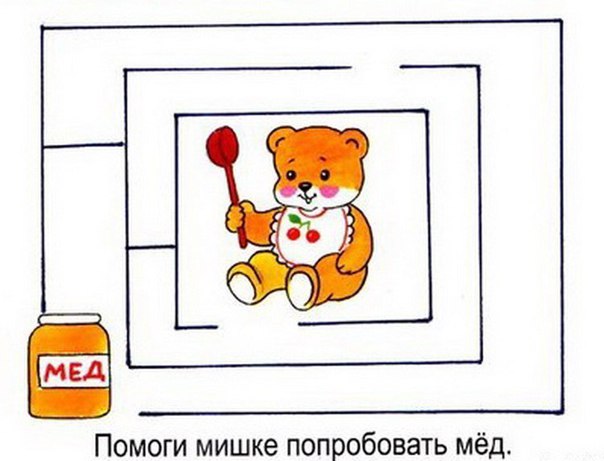 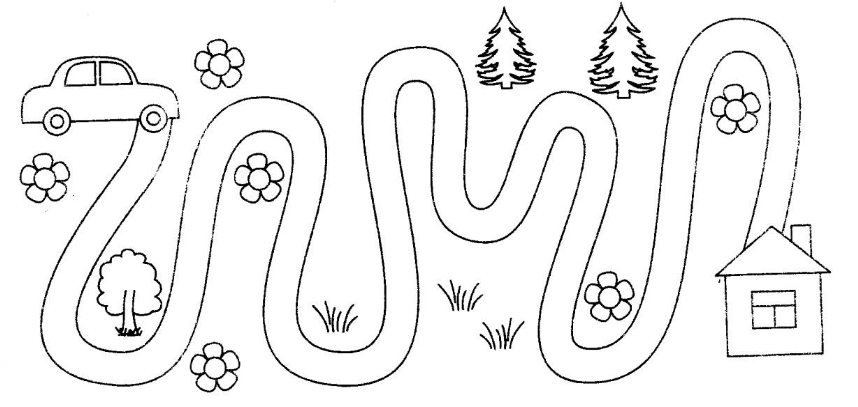 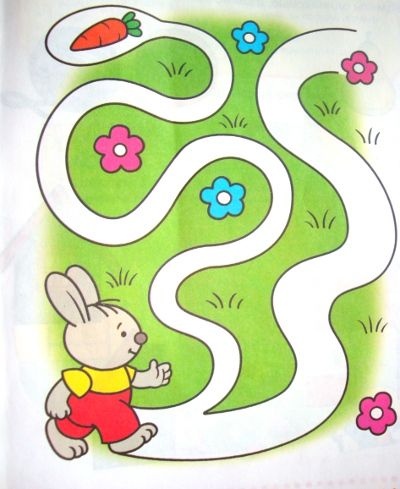 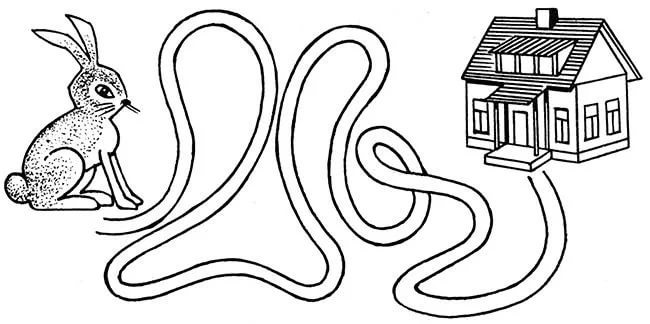 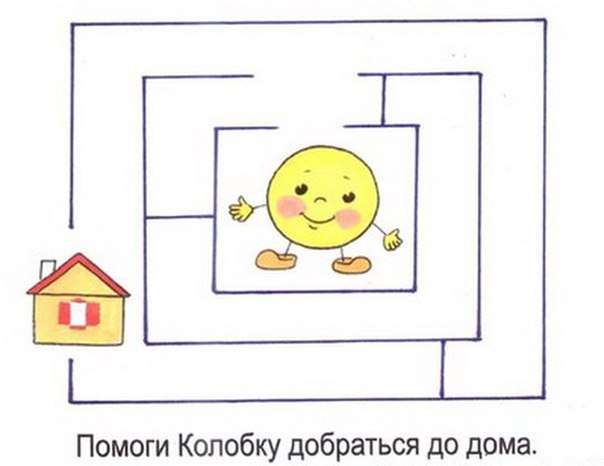 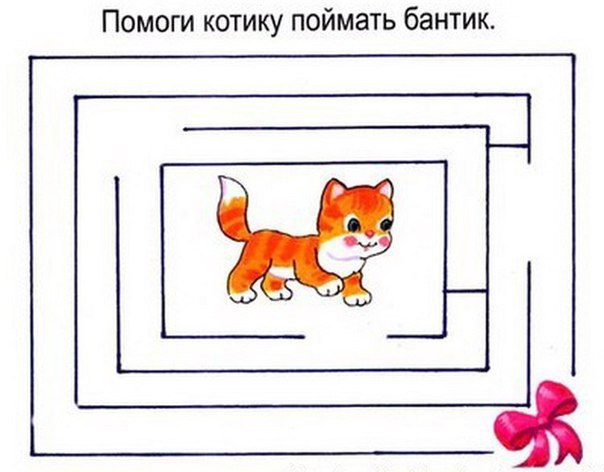 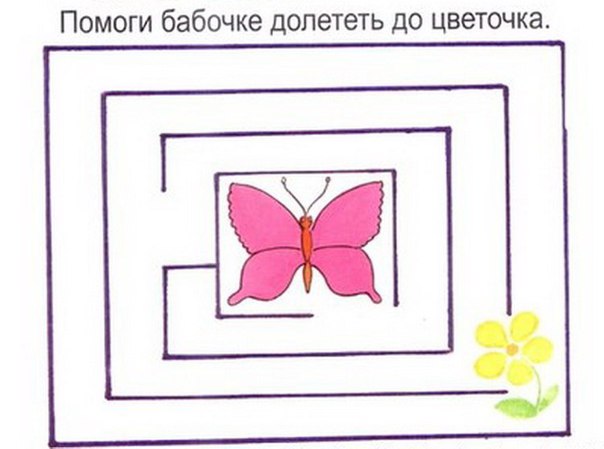 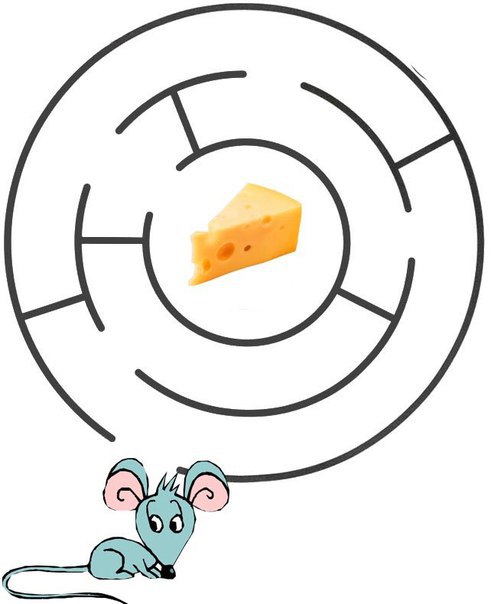 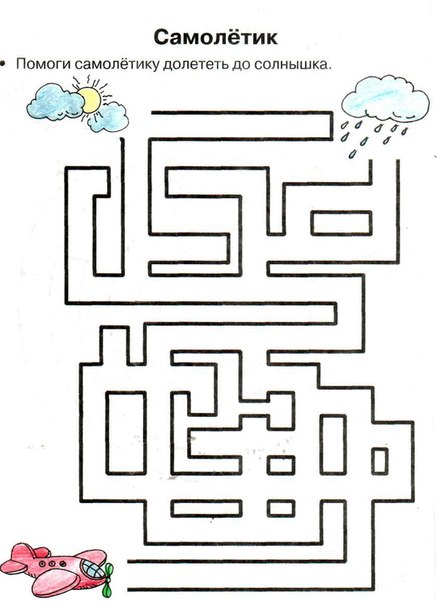 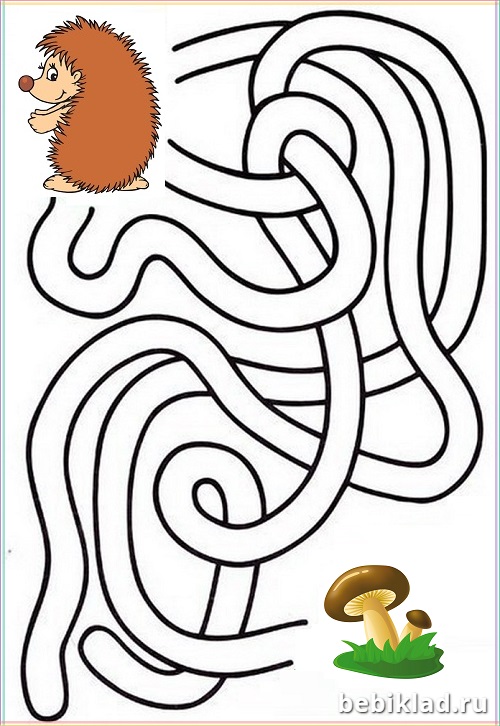 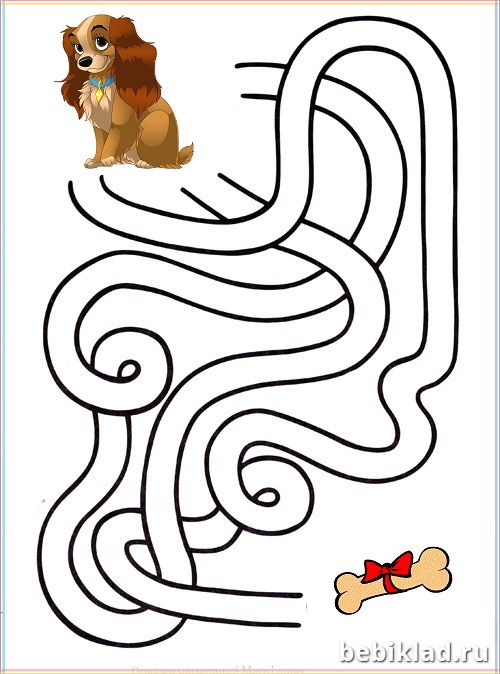 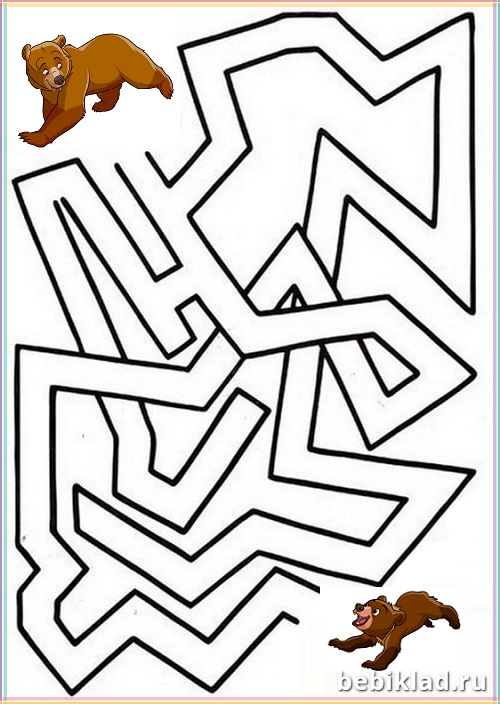 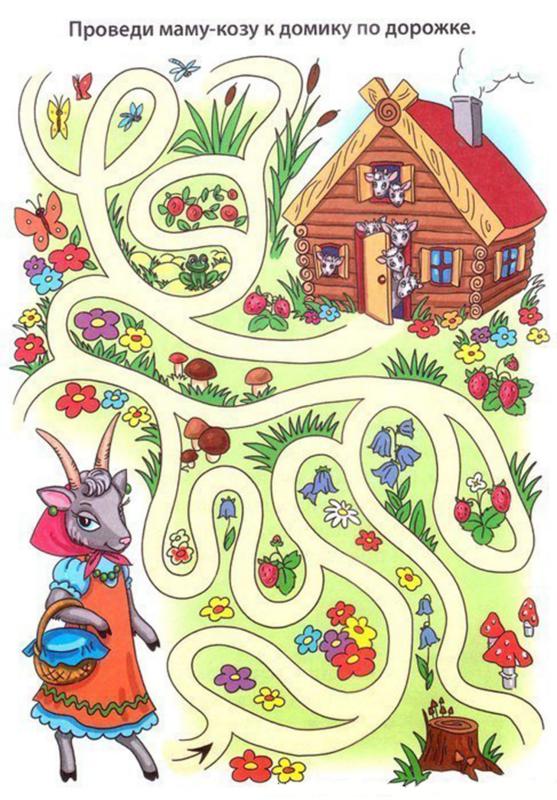 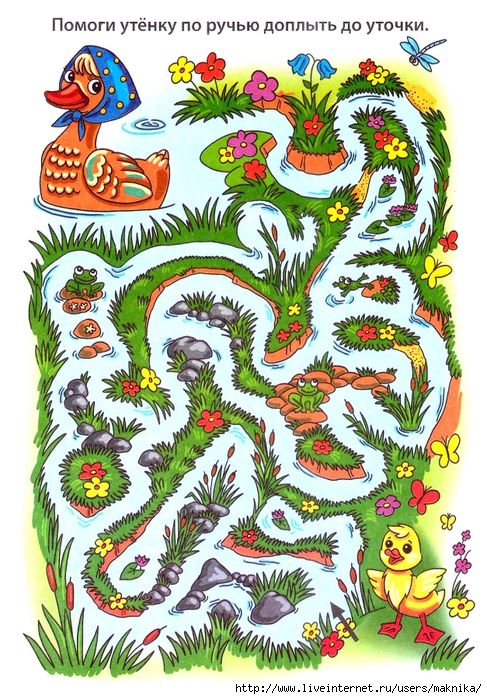 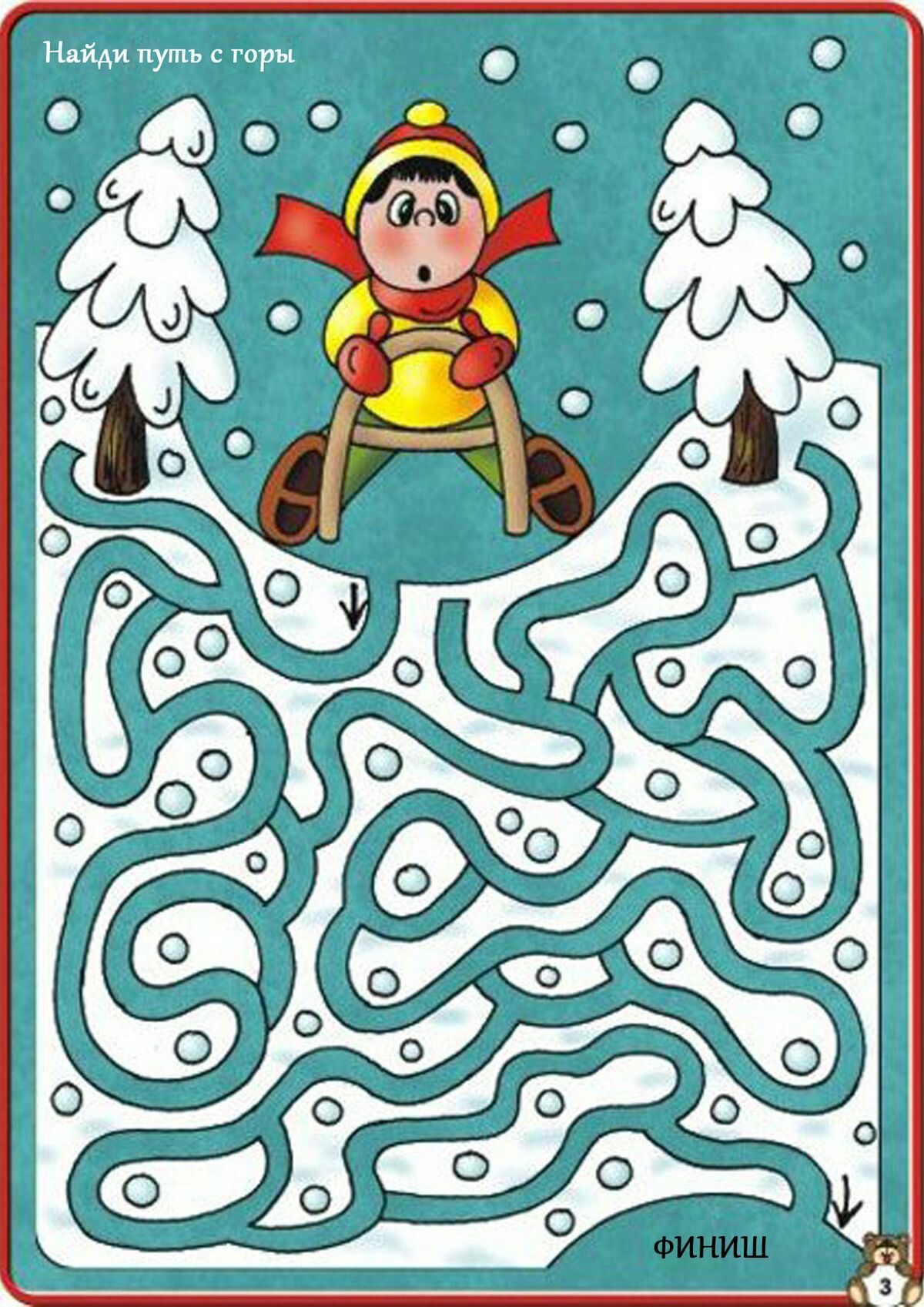 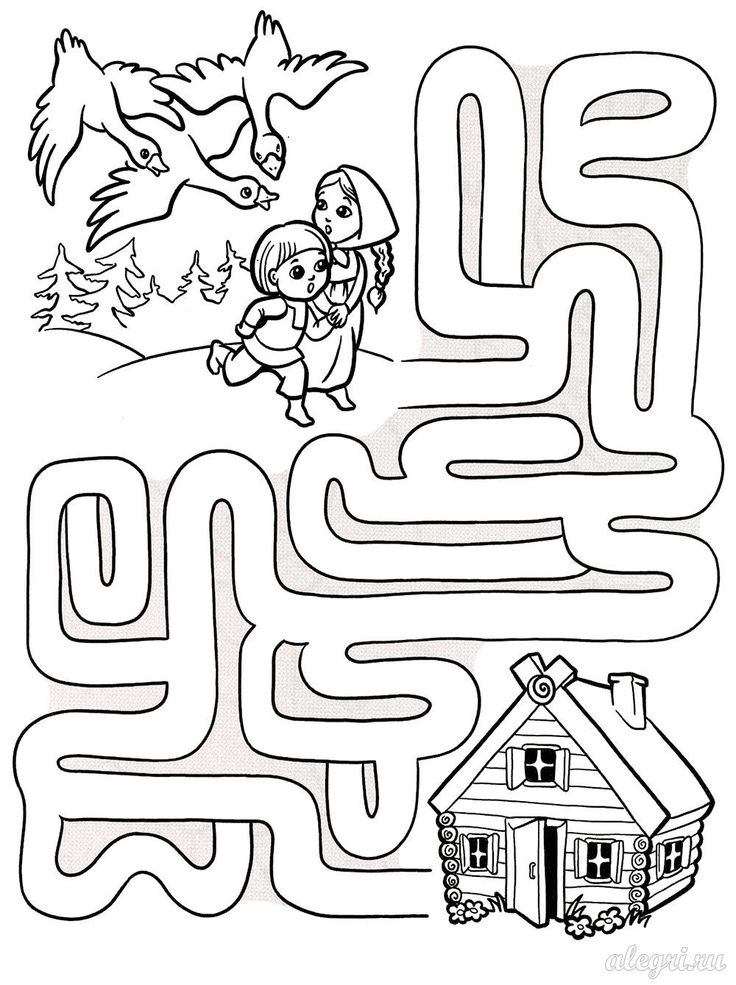 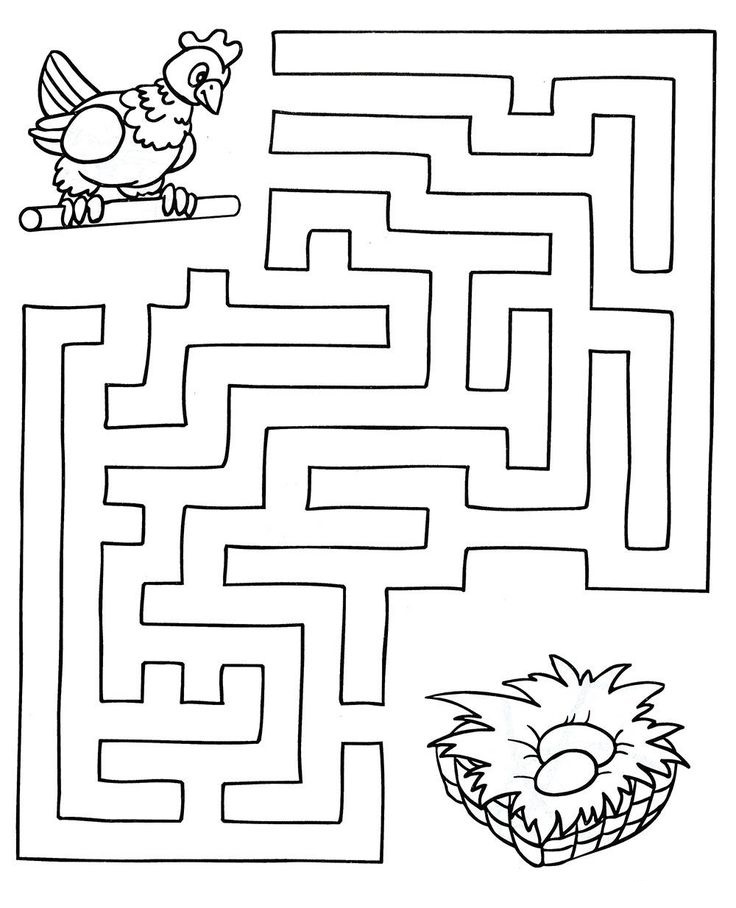 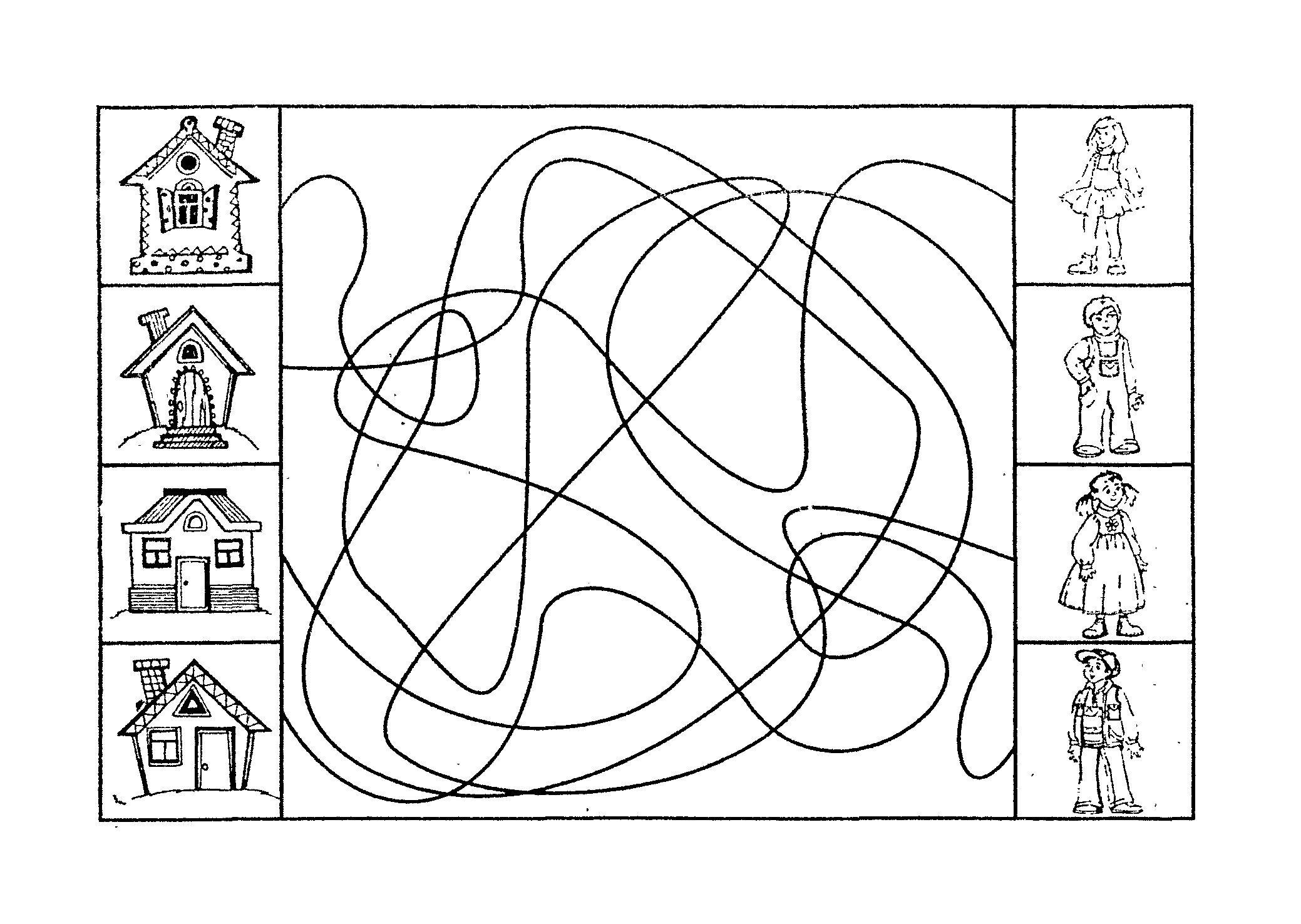 710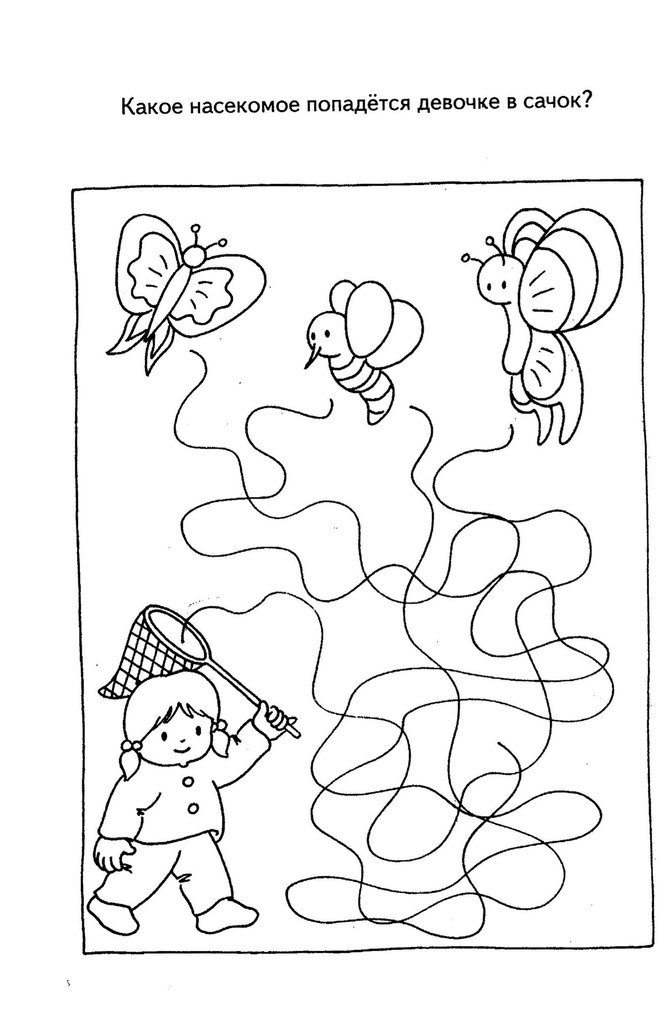 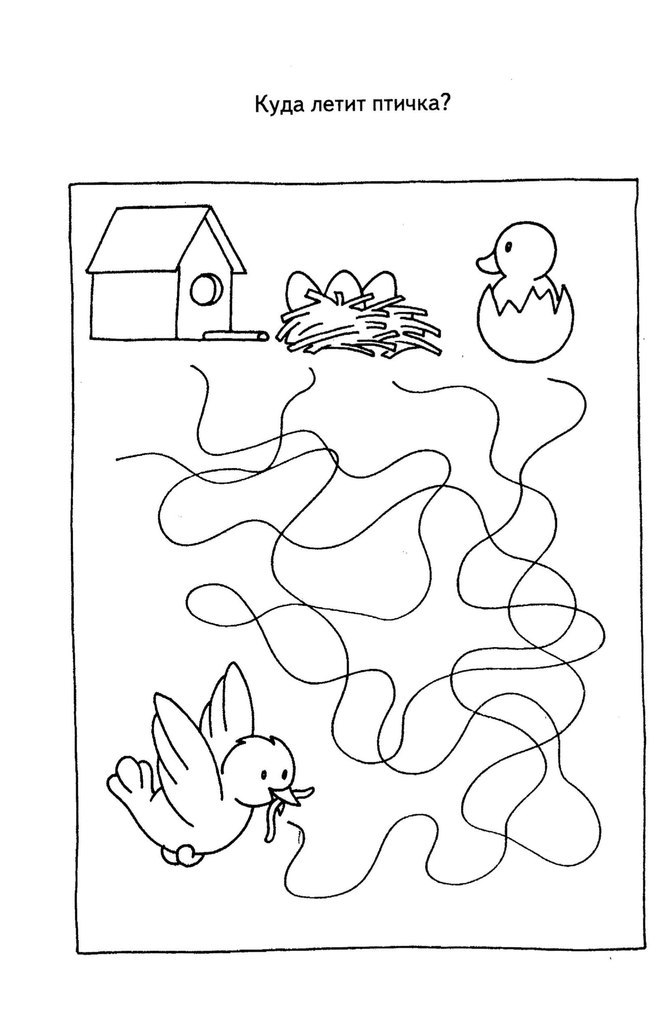 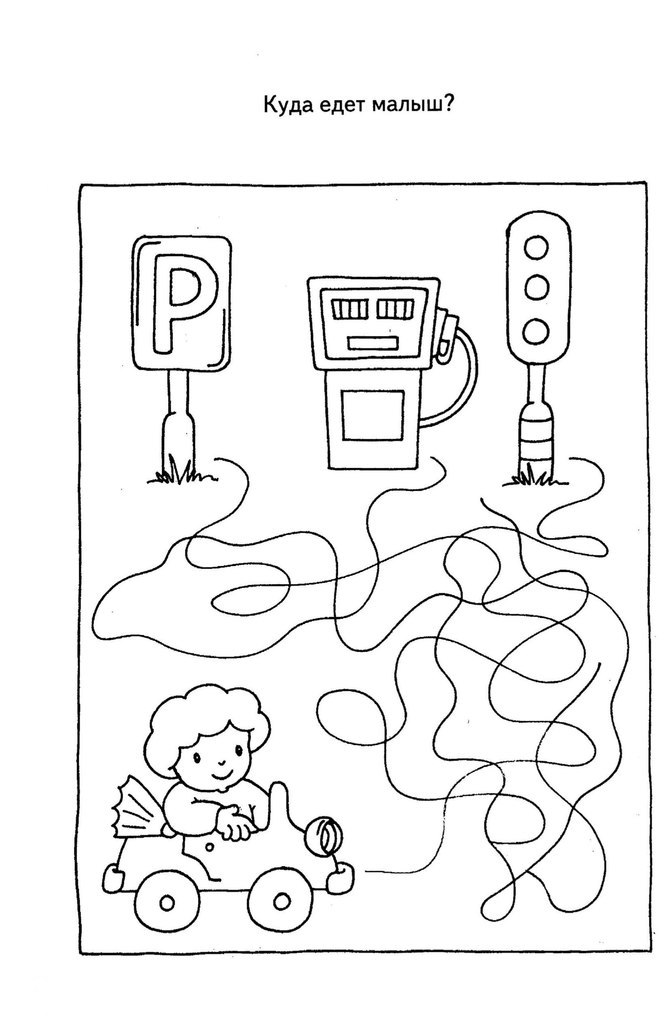 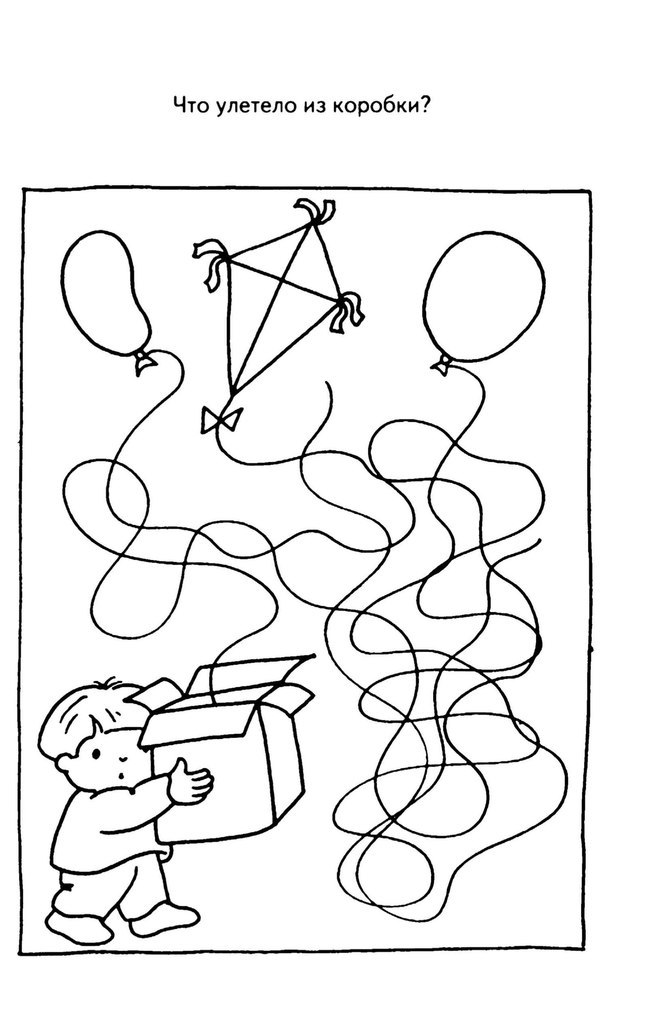 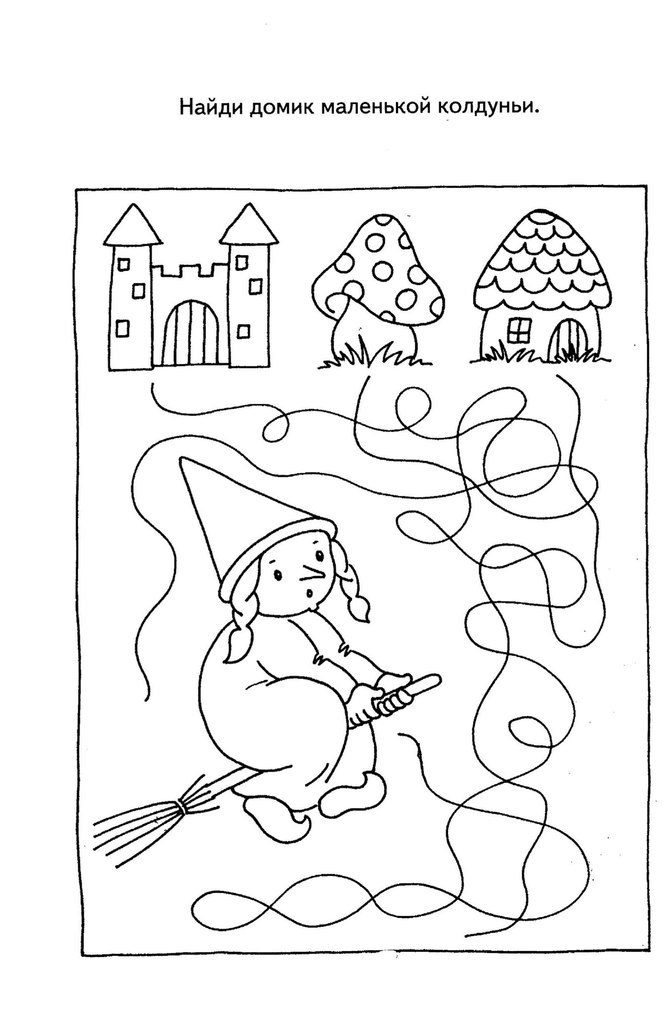 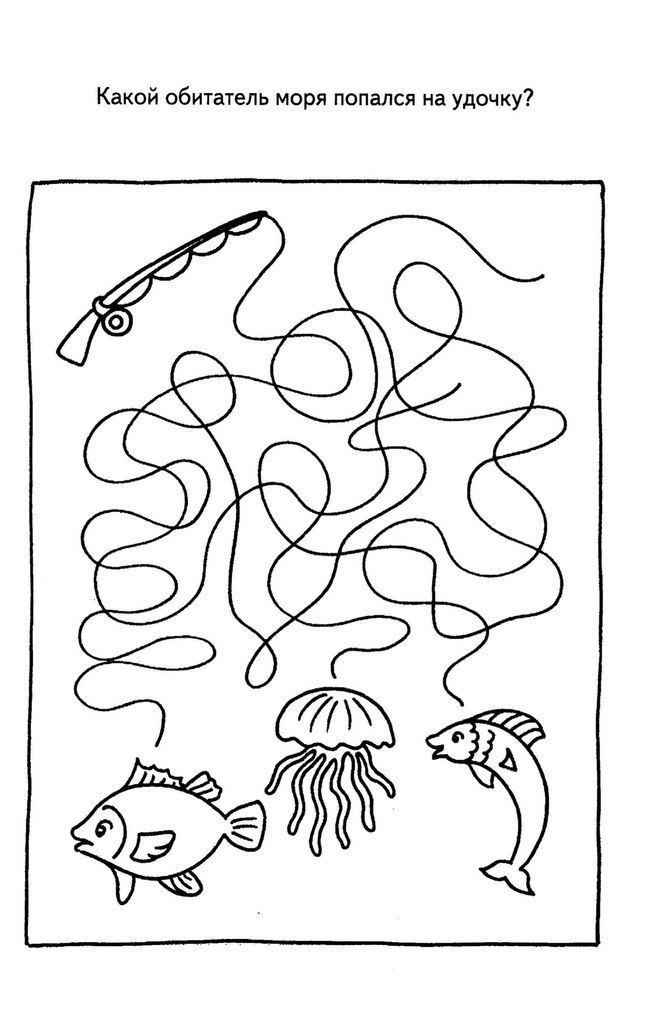 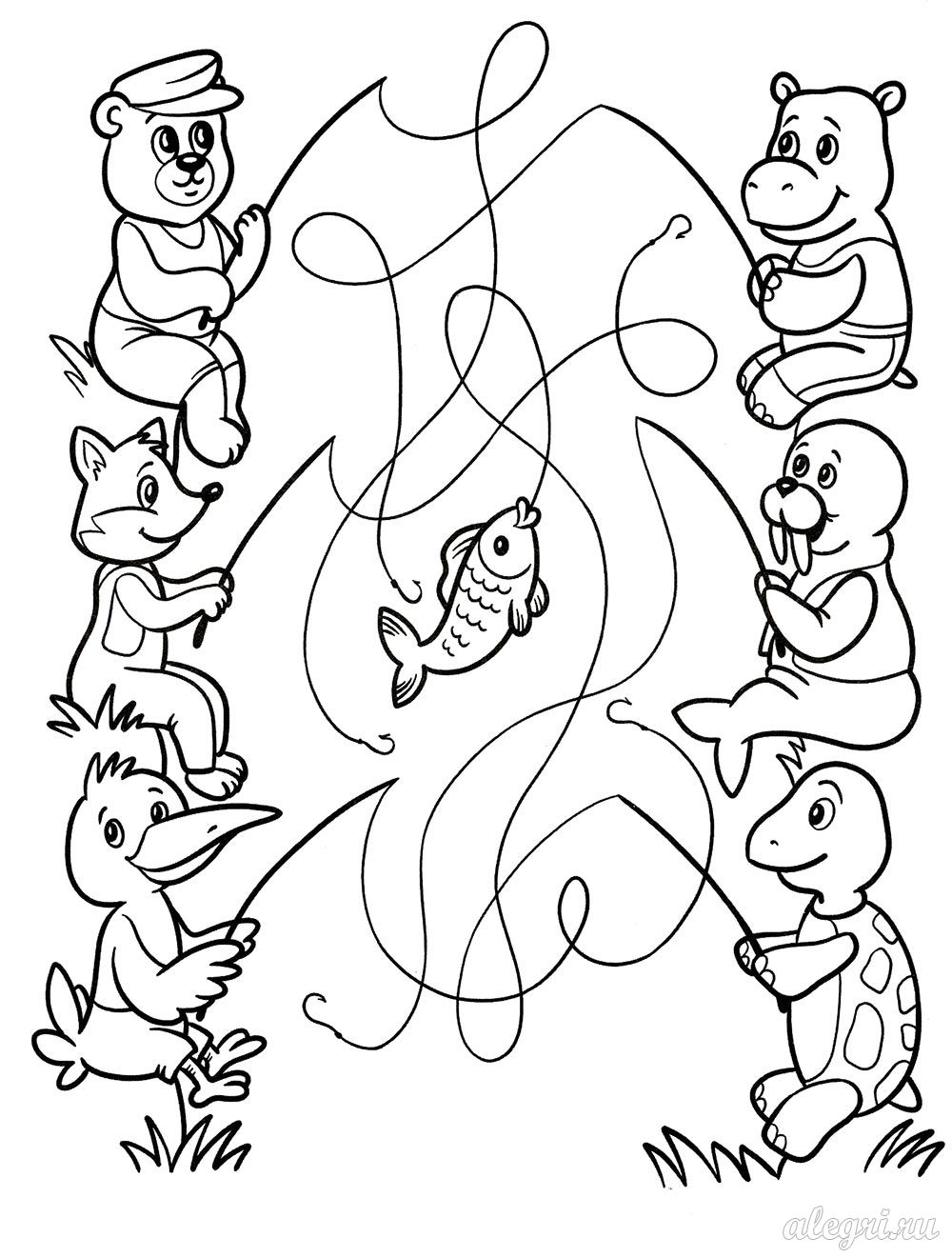 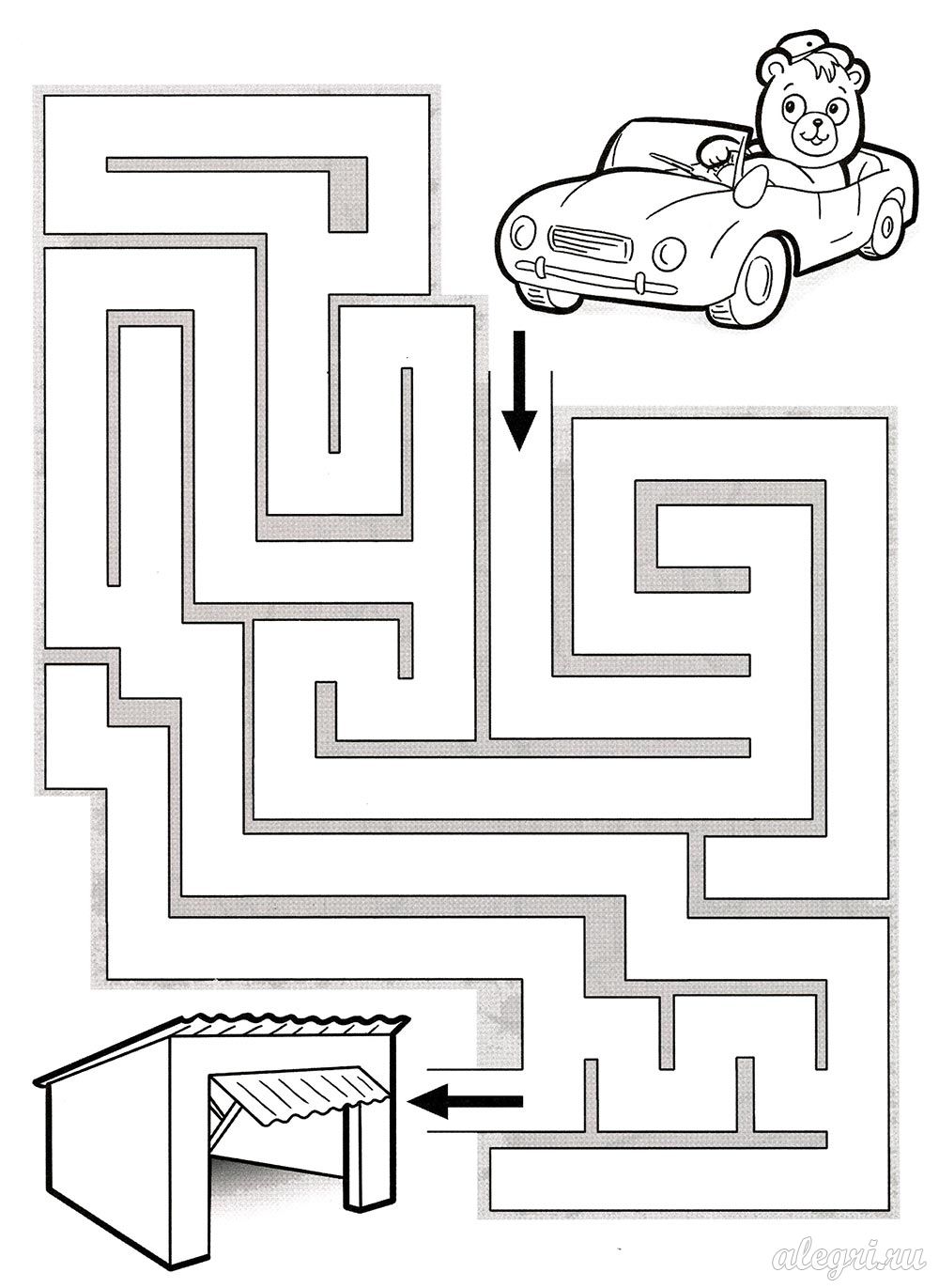 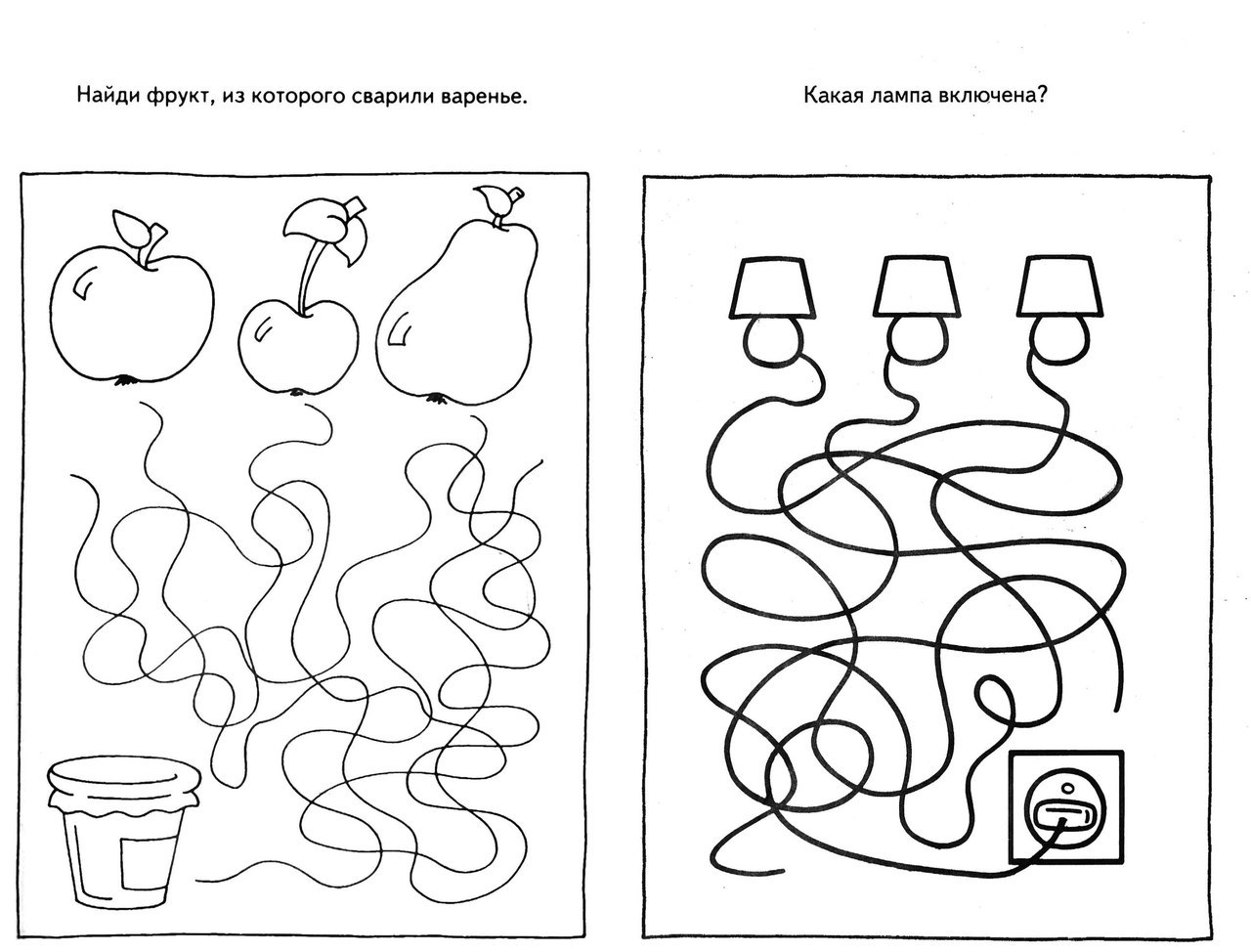 